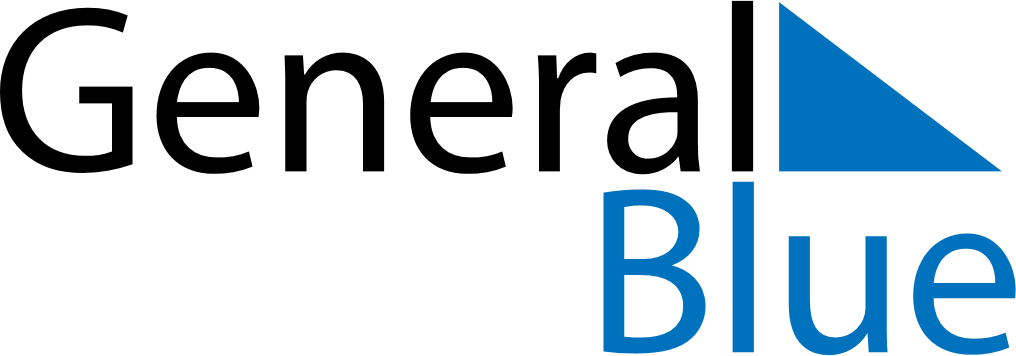 May 2019May 2019May 2019VietnamVietnamSundayMondayTuesdayWednesdayThursdayFridaySaturday1234Labour Day567891011Dien Bien Phu Victory Day1213141516171819202122232425President Ho Chi Minh’s Birthday
Buddha’s Birthday262728293031